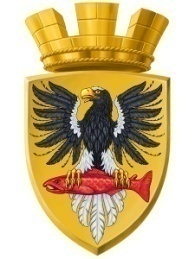                           Р О С С И Й С К А Я   Ф Е Д Е Р А Ц И ЯКАМЧАТСКИЙ КРАЙП О С Т А Н О В Л Е Н И ЕАДМИНИСТРАЦИИ ЕЛИЗОВСКОГО ГОРОДСКОГО ПОСЕЛЕНИЯОт  28.  03.  2016					        № 256 -п       г. ЕлизовоРуководствуясь п.2 ст. 3.3 Федерального закона от 25.10.2001 N 137-ФЗ "О введении в действие Земельного кодекса Российской Федерации", ст. 11.10, п.2 ст.56 Земельного кодекса Российской Федерации, Федеральным законом от 06.10.2003 N 131-ФЗ "Об общих принципах организации местного самоуправления в Российской Федерации",  Уставом Елизовского городского поселения, согласно Правилам землепользования и застройки Елизовского городского поселения, принятых Решением Собрания депутатов Елизовского городского поселения № 126 от 07.09.2011 и Решению Собрания депутатов Елизовского городского поселения № 886 от 11.02.2016, принимая во внимание постановление администрации Елизовского городского поселения от 26.02.2016  № 150 - п  «Об уточнении вида разрешенного использования земельного участка с кадастровым номером 41:05:0101001:10101»,  на основании  заявления ИП Власова Э.Н.ПОСТАНОВЛЯЮ:1. Утвердить прилагаемую схему расположения ранее учтенного земельного участка с кадастровым номером 41:05:0101001:10101 на кадастровом плане территории при восстановлении его границ:-   площадь земельного участка - 2160 кв. м; -   территориальная зона - зона объектов автомобильного транспорта (ТИ 1);  - разрешенное использование - «объекты хранения и обслуживания автомобильного транспорта»;-   категория земель - земли населенных пунктов. 3. ГСТ «Жигули»  обеспечить в отношении вышеназванного земельного участка выполнение кадастровых работ, постановку на государственный кадастровый учет.4. Данное решение об утверждении схемы расположения земельного участка на кадастровом плане территории действительно в течение 2 лет со дня его принятия.5. Управлению делами администрации Елизовского городского поселения (Т.С. Назаренко) разместить настоящее постановление в информационно - телекоммуникационной сети «Интернет» на официальном сайте  администрации Елизовского городского поселения.6. Контроль за исполнением настоящего постановления возложить на Руководителя Управления архитектуры и градостроительства администрации Елизовского городского поселения О.Ю.Мороз.Глава администрации Елизовского городского поселения                                                Д.Б. ЩипицынОб утверждении схемы расположения ранее учтенного   земельного участка с кадастровым номером 41:05:0101001:10101 на кадастровом плане территории при восстановлении  границ землепользования ГСТ «Жигули»